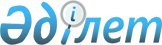 2020 – 2022 жылдарға арналған аудандық бюджет туралы
					
			Мерзімі біткен
			
			
		
					Қызылорда облысы Сырдария аудандық мәслихатының 2019 жылғы 23 желтоқсандағы № 361 шешімі. Қызылорда облысының Әділет департаментінде 2019 жылғы 25 желтоқсанда № 7049 болып тіркелді. Мерзімі біткендіктен қолданыс тоқтатылды
      "Қазақстан Республикасының Бюджет кодексi" Қазақстан Республикасының 2008 жылғы 4 желтоқсандағы Кодексiнің 75-бабына және "Қазақстан Республикасындағы жергiлiктi мемлекеттiк басқару және өзiн-өзi басқару туралы" Қазақстан Республикасының 2001 жылғы 23 қаңтардағы Заңының 6-бабының 1-тармағының 1) тармақшасына сәйкес Сырдария аудандық мәслихаты ШЕШІМ ҚАБЫЛДАДЫ:
      1. 2020 – 2022 жылдарға арналған аудандық бюджет тиісінше 1, 2 және 3 қосымшаларға сәйкес, оның ішінде 2020 жылға мынадай көлемдерде бекітілсін:
      1) кірістер – 13493590,2 мың теңге, оның ішінде:
      салықтық түсімдер – 4639707,5 мың теңге;
      салықтық емес түсімдер – 11375 мың теңге;
      негізгі капиталды сатудан түсетін түсімдер – 19944 мың теңге;
      трансферттер түсімдері – 8822563,7 мың теңге;
      2) шығындар – 13663771,2 мың теңге;
      3) таза бюджеттік кредиттеу – 107977 мың теңге;
      бюджеттік кредиттер – 202801 мың теңге;
      бюджеттік кредиттерді өтеу – 94824 мың теңге;
      4) қаржы активтерімен операциялар бойынша сальдо – 0;
      қаржы активтерін сатып алу – 0;
      мемлекеттің қаржы активтерін сатудан түсетін түсімдер – 0;
      5) бюджет тапшылығы – -278158 мың теңге;
      6) бюджет тапшылығын қаржыландыру – 278158 мың теңге;
      қарыздар түсімі – 202801 мың теңге;
      қарыздарды өтеу – 94824 мың теңге;
      бюджет қаражатының пайдаланылатын қалдықтары – 170181 мың теңге.
      Ескерту. 1-тармақ жаңа редакцияда - Қызылорда облысы Сырдария аудандық мәслихатының 10.12.2020 № 460 шешімімен (01.01.2020 бастап қолданысқа енгiзiледi).


      2. Облыстық бюджетке кірістерді бөлу нормативтері белгіленсін:
      жеке табыс салығы – 50 пайыз;
      әлеуметтік салық – 50 пайыз.
      3. Облыстық бюджеттен берілетін субвенциялар көлемдері 2020 жылға 4393322 мың теңге болып белгіленсін.
      4. 2020 жылға арналған аудандық бюджетте, аудандық бюджеттен кент және ауылдық округ бюджеттеріне берілетін субвенциялар көлемі 1989814 мың теңге сомасында көзделсін, оның ішінде:
      Тереңөзек кенті 651664 мың теңге;
      Ақжарма ауылдық округі 111567 мың теңге;
      Аманкелді ауылдық округі 144769 мың теңге;
      Бесарық ауылдық округі 101306 мың теңге;
      Қоғалыкөл ауылдық округі 122760 мың теңге;
      Нағи Ілиясов ауылдық округі 109935 мың теңге;
      Шаған ауылдық округі 181386 мың теңге;
      Шіркейлі ауылдық округі 123978 мың теңге;
      Сәкен Сейфуллин ауылдық округі 100612 мың теңге;
      Іңкәрдария ауылдық округі 42048 мың теңге;
      Асқар Тоқмағанбетов ауылдық округі 94685 мың теңге;
      Қалжан Ахун ауылдық округі 92452 мың теңге;
      Айдарлы ауылдық округі 73760 мың теңге;
      Жетікөл ауылдық округі 38892 мың теңге.
      5. Ауданның жергілікті атқарушы органның 2020 жылға арналған резерві 88023 мың теңге сомасында бекітілсін.
      6. 2020 жылға арналған жергілікті бюджеттердің атқарылуы процесінде секвестрлеуге жатпайтын жергілікті бюджеттік бағдарламалардың тізбесі 4 – қосымшаға сәйкес бекітілсін.
      7. Осы шешім 2020 жылғы 1 қаңтардан бастап қолданысқа енгізіледі және ресми жариялануға жатады. 2020 жылға арналған аудандық бюджет
      Ескерту. 1-қосымша жаңа редакцияда - Қызылорда облысы Сырдария аудандық мәслихатының 10.12.2020 № 460 шешімімен (01.01.2020 бастап қолданысқа енгiзiледi). 2021 жылға арналған аудандық бюджет 2020 жылға арналған жергілікті бюджеттердің атқарылуы процесінде секвестрлеуге жатпайтын жергілікті бюджеттік бағдарламалардың тізбесі
					© 2012. Қазақстан Республикасы Әділет министрлігінің «Қазақстан Республикасының Заңнама және құқықтық ақпарат институты» ШЖҚ РМК
				
      Сырдария аудандық мәслихатысессиясының төрағасы

Е. Жақып

      Сырдария аудандық мәслихат хатшысы

Е. Әжікенов
Сырдария аудандық мәслихатының
2019 жылғы 23 желтоқсаны
№ 361 шешіміне 1-қосымша
Санаты 
Санаты 
Санаты 
Санаты 
Сомасы, мың теңге
Сыныбы 
Сыныбы 
Сыныбы 
Сомасы, мың теңге
Кіші сыныбы 
Кіші сыныбы 
Сомасы, мың теңге
Атауы
Сомасы, мың теңге
1. КІРІСТЕР 
13493590,2
1
Салықтық түсімдер
4639707,5
01
Табыс салығы
401418,2
1
Корпоративтік табыс салығы
168232
2
Жеке табыс салығы
233186,2
03
Әлеуметтiк салық
197161
1
Әлеуметтік салық
197161
04
Меншікке салынатын салықтар
3995685,3
1
Мүлікке салынатын салықтар
3989550,3
3
Жер салығы
319
4
Көлік кұралдарына салынатын салық
5131
5
Біріңғай жер салығы
685
05
Тауарларға, жұмыстарға және қызметтер көрсетуге салынатын iшкi салықтар
41855
2
Акциздер
2902
3
Табиғи және басқа да ресурстарды пайдаланғаны үшiн түсетiн түсiмдер
37395
4
Кәсiпкерлiк және кәсiби қызметтi жүргiзгенi үшiн алынатын алымдар
1558
08
Заңдық мәнді іс-әрекеттерді жасағаны және (немесе) оған уәкілеттігі бар мемлекеттік органдар немесе лауазымды адамдар құжаттар бергені үшін алынатын міндетті төлемдер
3588
1
Мемлекеттік баж
3588
2
Салықтық емес түсімдер
11375
01
Мемлекеттік меншіктен түсетін кірістер
1843
5
Мемлекет меншігіндегі мүлікті жалға беруден түсетін кірістер
1747
7
Мемлекеттік бюджеттен берілген кредиттер бойынша сыйақылар
96
06
Басқа да салықтық емес түсімдер
9532
1
Басқа да салықтық емес түсімдер
9532
3
Негізгі капиталды сатудан түсетін түсімдер
19944
03
Жерді және материалдық емес активтерді сату
19944
1
Жерді сату
9585
2
Материалдық емес активтерді сату 
10359
4
Трансферттер түсімі
8822563,7
01
Төмен тұрған мемлекеттiк басқару органдарынан трансферттер
12750,7
3
Аудандық маңызы бар қалалардың, ауылдардың, кенттердің, аулдық округтардың бюджеттерінен трансферттер
12750,7
02
Мемлекеттiк басқарудың жоғары тұрған органдарынан түсетiн трансферттер
8809813
2
Облыстық бюджеттен түсетiн трансферттер
8809813
Функционалдық топ 
Функционалдық топ 
Функционалдық топ 
Функционалдық топ 
Бағдарламалардың әкiмшiсi
Бағдарламалардың әкiмшiсi
Бағдарламалардың әкiмшiсi
Бағдарламалардың әкiмшiсi
Бағдарлама
Бағдарлама
Атауы
2. ШЫҒЫНДАР
13663771,2
01
Жалпы сипаттағы мемлекеттiк қызметтер
525892,5
112
Аудан (облыстық маңызы бар қала) мәслихатының аппараты
46660,1
001
Аудан (облыстық маңызы бар қала) мәслихатының қызметін қамтамасыз ету жөніндегі қызметтер
46027,6
003
Мемлекеттік органның күрделі шығыстары
632,5
122
Аудан (облыстық маңызы бар қала) әкімінің аппараты
150563,5
001
Аудан (облыстық маңызы бар қала) әкімінің қызметін қамтамасыз ету жөніндегі қызметтер
148842,2
003
Мемлекеттік органның күрделі шығыстары
1721,3
452
Ауданның (облыстық маңызы бар қаланың) қаржы бөлімі
44396,3
001
Ауданның (облыстық маңызы бар қаланың) бюджетін орындау және коммуналдық меншігін басқару саласындағы мемлекеттік саясатты іске асыру жөніндегі қызметтер
27756,4
010
Жекешелендіру, коммуналдық меншікті басқару, жекешелендіруден кейінгі қызмет және осыған байланысты дауларды реттеу 
200
018
Мемлекеттік органның күрделі шығыстары
8386,2
113
Төменгі тұрған бюджеттерге берілетін нысаналы ағымдағы трансферттер
8053,7
805
Ауданның (облыстық маңызы бар қаланың) мемлекеттік сатып алу бөлімі
18397,7
001
Жергілікті деңгейде мемлекеттік активтер мен сатып алуды басқару саласындағы мемлекеттік саясатты іске асыру жөніндегі қызметтер
18397,7
453
Ауданның (облыстық маңызы бар қаланың) экономика және бюджеттік жоспарлау бөлімі
36463,2
001
Экономикалық саясатты, мемлекеттік жоспарлау жүйесін қалыптастыру және дамыту саласындағы мемлекеттік саясатты іске асыру жөніндегі қызметтер
31612,2
004
Мемлекеттік органның күрделі шығыстары
2389
113
Төменгі тұрған бюджеттерге берілетін нысаналы ағымдағы трансферттер
2462
458
Ауданның (облыстық маңызы бар қаланың) тұрғын үй-коммуналдық шаруашылығы, жолаушылар көлігі және автомобиль жолдары бөлімі
140824,6
001
Жергілікті деңгейде тұрғын үй-коммуналдық шаруашылығы, жолаушылар көлігі және автомобиль жолдары саласындағы мемлекеттік саясатты іске асыру жөніндегі қызметтер
28610,1
013
Мемлекеттік органның күрделі шығыстары
1499
113
Төменгі тұрған бюджеттерге берілетін нысаналы ағымдағы трансферттер
110715,5
493
Ауданның (облыстық маңызы бар қаланың) кәсіпкерлік, өнеркәсіп және туризм бөлімі 
21146,2
001
Жергілікті деңгейде кәсіпкерлікті, өнеркәсіпті және туризмді дамыту саласындағы мемлекеттік саясатты іске асыру жөніндегі қызметтер
20750
003
Мемлекеттік органның күрделі шығыстары
396,2
801
Ауданның (облыстық маңызы бар қаланың) жұмыспен қамту, әлеуметтік бағдарламалар және азаматтық хал актілерін тіркеу бөлімі
67440,9
001
Жергілікті деңгейде жұмыспен қамту, әлеуметтік бағдарламалар және азаматтық хал актілерін тіркеу саласындағы мемлекеттік саясатты іске асыру жөніндегі қызметтер
47272,2
003
Мемлекеттік органның күрделі шығыстары
448
113
Төменгі тұрған бюджеттерге берілетін нысаналы ағымдағы трансферттер
19720,7
02
Қорғаныс
12104,8
122
Аудан (облыстық маңызы бар қала) әкімінің аппараты
10442,8
005
Жалпыға бірдей әскери міндетті атқару шеңберіндегі іс-шаралар
10442,8
122
Аудан (облыстық маңызы бар қала) әкімінің аппараты
1662
006
Аудан (облыстық маңызы бар қала) ауқымындағы төтенше жағдайлардың алдын алу және оларды жою
540
007
Аудандық (қалалық) ауқымдағы дала өрттерінің, сондай-ақ мемлекеттік өртке қарсы қызмет органдары құрылмаған елдi мекендерде өрттердің алдын алу және оларды сөндіру жөніндегі іс-шаралар
1122
03
Қоғамдық тәртіп, қауіпсіздік, құқықтық, сот, қылмыстық-атқару қызметі
3133,4
458
Ауданның (облыстық маңызы бар қаланың) тұрғын үй-коммуналдық шаруашылығы, жолаушылар көлігі және автомобиль жолдары бөлімі
3133,4
021
Елдi мекендерде жол қозғалысы қауiпсiздiгін қамтамасыз ету
3133,4
04
Бiлiм беру
6919152,3
464
Ауданның (облыстық маңызы бар қаланың) білім бөлімі
180183,9
040
Мектепке дейінгі білім беру ұйымдарында мемлекеттік білім беру тапсырысын іске асыруға
180183,9
464
Ауданның (облыстық маңызы бар қаланың) білім бөлімі
6101228
003
Жалпы білім беру
5815122
006
Балаларға қосымша білім беру
286106
465
Ауданның (облыстық маңызы бар қаланың) дене шынықтыру және спорт бөлімі
154185,2
017
Балалар мен жасөспірімдерге спорт бойынша қосымша білім беру
154185,2
472
Ауданның (облыстық маңызы бар қаланың) құрылыс, сәулет және қала құрылысы бөлімі
3357,1
022
Бастауыш, негізгі орта және жалпы орта білім беру объектілерін салу және реконструкциялау
3357,1
464
Ауданның (облыстық маңызы бар қаланың) білім бөлімі
480198,1
001
Жергілікті деңгейде білім беру саласындағы мемлекеттік саясатты іске асыру жөніндегі қызметтер
39261,5
004
Ауданның (облыстық маңызы бар қаланың) мемлекеттік білім беру мекемелерінде білім беру жүйесін ақпараттандыру
33299
005
Ауданның (облыстық маңызы бар қаланың) мемлекеттік білім беру мекемелер үшін оқулықтар мен оқу-әдiстемелiк кешендерді сатып алу және жеткізу
104596
007
Аудандық (қалалық) ауқымдағы мектеп олимпиадаларын және мектептен тыс іс-шараларды өткiзу
667
012
Мемлекеттік органның күрделі шығыстары
924,8
015
Жетім баланы (жетім балаларды) және ата-аналарының қамқорынсыз қалған баланы (балаларды) күтіп-ұстауға қамқоршыларға (қорғаншыларға) ай сайынғы ақшалай қаражат төлемі
6196,5
029
Балалар мен жасөспірімдердің психикалық денсаулығын зерттеу және халыққа психологиялық-медициналық-педагогикалық консультациялық көмек көрсету
15980,5
067
Ведомстволық бағыныстағы мемлекеттік мекемелер мен ұйымдардың күрделі шығыстары
125349,6
068
Халықтың компьютерлік сауаттылығын арттыруды қамтамасыз ету
494,9
113
Төменгі тұрған бюджеттерге берілетін нысаналы ағымдағы трансферттер
153428,3
06
Әлеуметтiк көмек және әлеуметтiк қамсыздандыру
918311
464
Ауданның (облыстық маңызы бар қаланың) білім бөлімі
2868
030
Патронат тәрбиешілерге берілген баланы (балаларды) асырап бағу
2868
801
Ауданның (облыстық маңызы бар қаланың) жұмыспен қамту, әлеуметтік бағдарламалар және азаматтық хал актілерін тіркеу бөлімі
238496
010
Мемлекеттік атаулы әлеуметтік қөмек
238496
801
Ауданның (облыстық маңызы бар қаланың) жұмыспен қамту, әлеуметтік бағдарламалар және азаматтық хал актілерін тіркеу бөлімі
668524
004
Жұмыспен қамту бағдарламасы
455973
006
Ауылдық жерлерде тұратын денсаулық сақтау, білім беру, әлеуметтік қамтамасыз ету, мәдениет, спорт және ветеринар мамандарына отын сатып алуға Қазақстан Республикасының заңнамасына сәйкес әлеуметтік көмек көрсету
29235,1
007
Тұрғын үйге көмек көрсету
507
008
1999 жылдың 26 шілдесінде "Отан", "Даңқ" ордендерімен марапатталған, "Халық Қаһарманы" атағын және республиканың құрметті атақтарын алған азаматтарды әлеуметтік қолдау
125,3
009
Үйден тәрбиеленіп оқытылатын мүгедек балаларды материалдық қамтамасыз ету
4486
011
Жергілікті өкілетті органдардың шешімі бойынша мұқтаж азаматтардың жекелеген топтарына әлеуметтік көмек
58417
014
Мұқтаж азаматтарға үйде әлеуметтiк көмек көрсету
6902,5
017
Мүгедектерді оңалту жеке бағдарламасына сәйкес, мұқтаж мүгедектерді міндетті гигиеналық құралдармен және ымдау тілі мамандарының қызмет көрсетуін, жеке көмекшілермен қамтамасыз ету 
78735,7
023
Жұмыспен қамту орталықтарының қызметін қамтамасыз ету
34142,4
801
Ауданның (облыстық маңызы бар қаланың) жұмыспен қамту, әлеуметтік бағдарламалар және азаматтық хал актілерін тіркеу бөлімі
8423
018
Жәрдемақыларды және басқа да әлеуметтік төлемдерді есептеу, төлеу мен жеткізу бойынша қызметтерге ақы төлеу
2000
050
Қазақстан Республикасында мүгедектердің құқықтарын қамтамасыз ету және өмір сүру сапасын жақсарту жөніндегі 2012 - 2018 жылдарға арналған іс-шаралар жоспарын іске асыру
6423
07
Тұрғын үй - коммуналдық шаруашылық
637529,4
458
Ауданның (облыстық маңызы бар қаланың) тұрғын үй-коммуналдық шаруашылығы, жолаушылар көлігі және автомобиль жолдары бөлімі
101200,2
031
Кондоминиум объектісіне техникалық паспорттар дайындау
130,2
070
Қазақстан Республикасында төтенше жағдай режимінде коммуналдық қызметтерге ақы төлеу бойынша халықтың төлемдерін өтеу
101070
472
Ауданның (облыстық маңызы бар қаланың) құрылыс, сәулет және қала құрылысы бөлімі
463615
003
Коммуналдық тұрғын үй қорының тұрғын үйін жобалау және (немесе) салу, реконструкциялау
1500
004
Инженерлік-коммуникациялық инфрақұрылымды жобалау, дамыту және (немесе) жайластыру
462115
458
Ауданның (облыстық маңызы бар қаланың) тұрғын үй-коммуналдық шаруашылығы, жолаушылар көлігі және автомобиль жолдары бөлімі
72714,2
027
Ауданның (облыстық маңызы бар қаланың) коммуналдық меншігіндегі газ жүйелерін қолдануды ұйымдастыру
51385,3
015
Елдi мекендердегі көшелердi жарықтандыру
21328,9
08
Мәдениет, спорт, туризм және ақпараттық кеңістiк
511464,4
455
Ауданның (облыстық маңызы бар қаланың) мәдениет және тілдерді дамыту бөлімі
136822
003
Мәдени-демалыс жұмысын қолдау
136822
465
Ауданның (облыстық маңызы бар қаланың) дене шынықтыру және спорт бөлімі
116154,6
001
Жергілікті деңгейде дене шынықтыру және спорт саласындағы мемлекеттік саясатты іске асыру жөніндегі қызметтер
28953,8
005
Ұлттық және бұқаралық спорт түрлерін дамыту
7000
006
Аудандық (облыстық маңызы бар қалалық) деңгейде спорттық жарыстар өткiзу
16743
007
Әртүрлi спорт түрлерi бойынша аудан (облыстық маңызы бар қала) құрама командаларының мүшелерiн дайындау және олардың облыстық спорт жарыстарына қатысуы
63457,8
472
Ауданның (облыстық маңызы бар қаланың) құрылыс, сәулет және қала құрылысы бөлімі
1075
008
Cпорт объектілерін дамыту
1075
455
Ауданның (облыстық маңызы бар қаланың) мәдениет және тілдерді дамыту бөлімі
103148,1
006
Аудандық (қалалық) кiтапханалардың жұмыс iстеуi
102701,1
007
Мемлекеттік тілді және Қазақстан халықтарының басқа да тілдерін дамыту
447
456
Ауданның (облыстық маңызы бар қаланың) ішкі саясат бөлімі
7891
002
Мемлекеттік ақпараттық саясат жүргізу жөніндегі қызметтер
7891
455
Ауданның (облыстық маңызы бар қаланың) мәдениет және тілдерді дамыту бөлімі
64793,2
001
Жергілікті деңгейде тілдерді және мәдениетті дамыту саласындағы мемлекеттік саясатты іске асыру жөніндегі қызметтер
17870,3
010
Мемлекеттік органның күрделі шығыстары
750
032
Ведомстволық бағыныстағы мемлекеттік мекемелер мен ұйымдардың күрделі шығыстары
15661,9
113
Төменгі тұрған бюджеттерге берілетін нысаналы ағымдағы трансферттер
30511
456
Ауданның (облыстық маңызы бар қаланың) ішкі саясат бөлімі
81580,5
001
Жергілікті деңгейде ақпарат, мемлекеттілікті нығайту және азаматтардың әлеуметтік сенімділігін қалыптастыру саласында мемлекеттік саясатты іске асыру жөніндегі қызметтер
60125,1
003
Жастар саясаты саласында іс-шараларды іске асыру
16718,2
006
Мемлекеттік органның күрделі шығыстары
4737,2
10
Ауыл, су, орман, балық шаруашылығы, ерекше қорғалатын табиғи аумақтар, қоршаған ортаны және жануарлар дүниесін қорғау, жер қатынастары
120073,4
462
Ауданның (облыстық маңызы бар қаланың) ауыл шаруашылығы бөлімі
32350,6
001
Жергілікті деңгейде ауыл шаруашылығы саласындағы мемлекеттік саясатты іске асыру жөніндегі қызметтер
31310,6
006
Мемлекеттік органның күрделі шығыстары
1040
473
Ауданның (облыстық маңызы бар қаланың) ветеринария бөлімі
5288,7
001
Жергілікті деңгейде ветеринария саласындағы мемлекеттік саясатты іске асыру жөніндегі қызметтер
5288,7
463
Ауданның (облыстық маңызы бар қаланың) жер қатынастары бөлімі
38134,6
001
Аудан (облыстық маңызы бар қала) аумағында жер қатынастарын реттеу саласындағы мемлекеттік саясатты іске асыру жөніндегі қызметтер
36785,6
007
Мемлекеттік органның күрделі шығыстары
1349
453
Ауданның (облыстық маңызы бар қаланың) экономика және бюджеттік жоспарлау бөлімі
44299,5
099
Мамандарға әлеуметтік қолдау көрсету жөніндегі шараларды іске асыру
44299,5
11
Өнеркәсіп, сәулет, қала құрылысы және құрылыс қызметі
51719,4
472
Ауданның (облыстық маңызы бар қаланың) құрылыс, сәулет және қала құрылысы бөлімі
51719,4
001
Жергілікті деңгейде құрылыс саласындағы мемлекеттік саясатты іске асыру жөніндегі қызметтер
51719,4
12
Көлiк және коммуникация
1001864,4
458
Ауданның (облыстық маңызы бар қаланың) тұрғын үй-коммуналдық шаруашылығы, жолаушылар көлігі және автомобиль жолдары бөлімі
1001864,4
023
Автомобиль жолдарының жұмыс істеуін қамтамасыз ету
7075,3
045
Аудандық маңызы бар автомобиль жолдарын және елді-мекендердің көшелерін күрделі және орташа жөндеу
124413,2
051
Көлiк инфрақұрылымының басым жобаларын іске асыру
865981
024
Кентiшiлiк (қалаiшiлiк), қала маңындағы ауданiшiлiк қоғамдық жолаушылар тасымалдарын ұйымдастыру
4394,9
13
Басқалар
681443
493
Ауданның (облыстық маңызы бар қаланың) кәсіпкерлік, өнеркәсіп және туризм бөлімі 
400
006
Кәсіпкерлік қызметті қолдау
400
452
Ауданның (облыстық маңызы бар қаланың) қаржы бөлімі
88023
012
Ауданның (облыстық маңызы бар қаланың) жергілікті атқарушы органының резерві 
88023
458
Ауданның (облыстық маңызы бар қаланың) тұрғын үй-коммуналдық шаруашылығы, жолаушылар көлігі және автомобиль жолдары бөлімі
593020
062
"Ауыл-Ел бесігі" жобасы шеңберінде ауылдық елді мекендердегі әлеуметтік және инженерлік инфрақұрылым бойынша іс-шараларды іске асыру
593020
14
Борышқа қызмет көрсету
226,8
452
Ауданның (облыстық маңызы бар қаланың) қаржы бөлімі
226,8
013
Жергілікті атқарушы органдардың облыстық бюджеттен қарыздар бойынша сыйақылар мен өзге де төлемдерді төлеу бойынша борышына қызмет көрсету
226,8
15
Трансферттер
2280856,4
452
Ауданның (облыстық маңызы бар қаланың) қаржы бөлімі
2280856,4
006
Пайдаланылмаған (толық пайдаланылмаған) нысаналы трансферттерді қайтару
20839
016
Нысаналы мақсатқа сай пайдаланылмаған нысаналы трансферттерді қайтару
999,9
024
Заңнаманы өзгертуге байланысты жоғары тұрған бюджеттің шығындарын өтеуге төменгі тұрған бюджеттен ағымдағы нысаналы трансферттер
202639
038
Субвенциялар
1989814
054
Қазақстан Республикасының Ұлттық қорынан берілетін нысаналы трансферт есебінен республикалық бюджеттен бөлінген пайдаланылмаған (түгел пайдаланылмаған) нысаналы трансферттердің сомасын қайтару
66564,5
3. Таза бюджеттік кредиттеу
107977
Бюджеттік кредиттер
202801
10
Ауыл, су, орман, балық шаруашылығы, ерекше қорғалатын табиғи аумақтар, қоршаған ортаны және жануарлар дүниесін қорғау, жер қатынастары
202801
453
Ауданның (облыстық маңызы бар қаланың) экономика және бюджеттік жоспарлау бөлімі
202801
008
Мамандарды әлеуметтік қолдау шараларын іске асыруға берілетін бюджеттік кредиттер
202801
5
Бюджеттік кредиттерді өтеу
94824
01
Бюджеттік кредиттерді өтеу
94824
1
Мемлекеттік бюджеттен берілген бюджеттік кредиттерді өтеу
94824
4. Қаржы активтерімен операциялар бойынша сальдо
Қаржы активтерін сатып алу
Мемлекеттің қаржы активтерін сатудан түсетін түсімдер
5. Бюджет тапшылығы (профициті)
-278158
6. Бюджет тапшылығын қаржыландыру (профицитін пайдалану)
278158
7
Қарыздар түсімі
202801
01
Мемлекеттік ішкі қарыздар
202801
2
Қарыздар алу келісім - шарттары
202801
16
Қарыздарды өтеу
94824
452
Ауданның (облыстық маңызы бар қаланың) қаржы бөлімі
94824
008
Жергілікті атқарушы органның жоғары тұрған бюджет алдындағы борышын өтеу
94824
08
Бюджет қаражаттарының пайдаланылатын қалдықтары
170181
1
Бюджет қаражаты қалдықтары
170181
1
Бюджет қаражатының бос қалдықтары
170181Сырдария аудандық мәслихатының
2019 жылғы 23 желтоқсаны
№ 361 шешіміне 2-қосымша
Санаты 
Санаты 
Санаты 
Санаты 
Сомасы, мың теңге
Сыныбы 
Сыныбы 
Сыныбы 
Сомасы, мың теңге
Кіші сыныбы 
Кіші сыныбы 
Сомасы, мың теңге
Атауы
Сомасы, мың теңге
1. КІРІСТЕР 
8953839
1
Салықтық түсімдер
4602747
01
Табыс салығы
226337
1
Корпоративтік табыс салығы
33844
2
Жеке табыс салығы
192493
03
Әлеуметтік салық
193004
1
Әлеуметтік салық
193004
04
Меншікке салынатын салықтар
4131641
1
Мүлікке салынатын салықтар
4110173
3
Жер салығы
901
4
Көлік кұралдарына салынатын салық
19848
5
Біріңғай жер салығы
719
05
Тауарларға, жұмыстарға және қызметтер көрсетуге салынатын iшкi салықтар
47999
2
Акциздер
3047
3
Табиғи және басқа да ресурстарды пайдаланғаны үшiн түсетiн түсiмдер
43050
4
Кәсiпкерлiк және кәсiби қызметтi жүргiзгенi үшiн алынатын алымдар
1902
08
Заңдық мәнді іс-әрекеттерді жасағаны және (немесе) оған уәкілеттігі бар мемлекеттік органдар немесе лауазымды адамдар құжаттар бергені үшін алынатын міндетті төлемдер
3767
1
Мемлекеттік баж
3767
2
Салықтық емес түсімдер
5066
01
Мемлекеттік меншіктен түсетін кірістер
1935
5
Мемлекет меншігіндегі мүлікті жалға беруден түсетін кірістер
1834
7
Мемлекеттік бюджеттен берілген кредиттер бойынша сыйақылар
101
06
Басқа да салықтық емес түсімдер
3131
1
Басқа да салықтық емес түсімдер
3131
3
Негізгі капиталды сатудан түсетін түсімдер
13486
03
Жерді және материалдық емес активтерді сату
13486
1
Жерді сату
2609
2
Материалдық емес активтерді сату 
10877
4
Трансферттер түсімі
4332539
02
Мемлекеттiк басқарудың жоғары тұрған органдарынан түсетiн трансферттер
4332539
2
Облыстық бюджеттен түсетiн трансферттер
4332539
Функционалдық топ 
Функционалдық топ 
Функционалдық топ 
Функционалдық топ 
Бюджеттік бағдарламалардың әкiмшiсi
Бюджеттік бағдарламалардың әкiмшiсi
Бюджеттік бағдарламалардың әкiмшiсi
Бағдарлама
Бағдарлама
Атауы
2. ШЫҒЫНДАР
8953839
01
Жалпы сипаттағы мемлекеттiк қызметтер
375473
112
Аудан (облыстық маңызы бар қала) мәслихатының аппараты
44502
001
Аудан (облыстық маңызы бар қала) мәслихатының қызметін қамтамасыз ету жөніндегі қызметтер
44502
122
Аудан (облыстық маңызы бар қала) әкімінің аппараты
156770
001
Аудан (облыстық маңызы бар қала) әкімінің қызметін қамтамасыз ету жөніндегі қызметтер
156770
452
Ауданның (облыстық маңызы бар қаланың) қаржы бөлімі
31201
001
Ауданның (облыстық маңызы бар қаланың) бюджетін орындау және коммуналдық меншігін басқару саласындағы мемлекеттік саясатты іске асыру жөніндегі қызметтер
29101
003
Салық салу мақсатында мүлікті бағалауды жүргізу
1050
010
Жекешелендіру, коммуналдық меншікті басқару, жекешелендіруден кейінгі қызмет және осыған байланысты дауларды реттеу 
1050
805
Ауданның (облыстық маңызы бар қаланың) мемлекеттік сатып алу бөлімі
15794
001
Жергілікті деңгейде мемлекеттік сатып алу саласындағы мемлекеттік саясатты іске асыру жөніндегі қызметтер
15794
453
Ауданның (облыстық маңызы бар қаланың) экономика және бюджеттік жоспарлау бөлімі
30835
001
Экономикалық саясатты, мемлекеттік жоспарлау жүйесін қалыптастыру және дамыту саласындағы мемлекеттік саясатты іске асыру жөніндегі қызметтер
30835
458
Ауданның (облыстық маңызы бар қаланың) тұрғын үй-коммуналдық шаруашылығы, жолаушылар көлігі және автомобиль жолдары бөлімі
27537
001
Жергілікті деңгейде тұрғын үй-коммуналдық шаруашылығы, жолаушылар көлігі және автомобиль жолдары саласындағы мемлекеттік саясатты іске асыру жөніндегі қызметтер
27537
493
Ауданның (облыстық маңызы бар қаланың) кәсіпкерлік, өнеркәсіп және туризм бөлімі 
20273
001
Жергілікті деңгейде кәсіпкерлікті, өнеркәсіпті және туризмді дамыту саласындағы мемлекеттік саясатты іске асыру жөніндегі қызметтер
20273
801
Ауданның (облыстық маңызы бар қаланың) жұмыспен қамту, әлеуметтік бағдарламалар және азаматтық хал актілерін тіркеу бөлімі
48559
001
Жергілікті деңгейде жұмыспен қамту, әлеуметтік бағдарламалар және азаматтық хал актілерін тіркеу саласындағы мемлекеттік саясатты іске асыру жөніндегі қызметтер
48559
02
Қорғаныс
18919
122
Аудан (облыстық маңызы бар қала) әкімінің аппараты
18013
005
Жалпыға бірдей әскери міндетті атқару шеңберіндегі іс-шаралар
18013
122
Аудан (облыстық маңызы бар қала) әкімінің аппараты
906
006
Аудан (облыстық маңызы бар қала) ауқымындағы төтенше жағдайлардың алдын алу және оларды жою
906
03
Қоғамдық тәртіп, қауіпсіздік, құқықтық, сот, қылмыстық-атқару қызметі
4896
458
Ауданның (облыстық маңызы бар қаланың) тұрғын үй-коммуналдық шаруашылығы, жолаушылар көлігі және автомобиль жолдары бөлімі
4896
021
Елдi мекендерде жол қозғалысы қауiпсiздiгін қамтамасыз ету
4896
04
Бiлiм беру
5094905
464
Ауданның (облыстық маңызы бар қаланың) білім бөлімі
170986
040
Мектепке дейінгі білім беру ұйымдарында мемлекеттік білім беру тапсырысын іске асыруға
170986
464
Ауданның (облыстық маңызы бар қаланың) білім бөлімі
4519975,3
003
Жалпы білім беру
4275782
006
Балаларға қосымша білім беру
244193
465
Ауданның (облыстық маңызы бар қаланың) дене шынықтыру және спорт бөлімі
148075
017
Балалар мен жасөспірімдерге спорт бойынша қосымша білім беру
148075
464
Ауданның (облыстық маңызы бар қаланың) білім бөлімі
255868,6
001
Жергілікті деңгейде білім беру саласындағы мемлекеттік саясатты іске асыру жөніндегі қызметтер
40407
004
Ауданның (облыстық маңызы бар қаланың) мемлекеттік білім беру мекемелерінде білім беру жүйесін ақпараттандыру
57378
005
Ауданның (облыстық маңызы бар қаланың) мемлекеттік білім беру мекемелері үшін оқулықтар мен оқу-әдiстемелiк кешендерді сатып алу және жеткізу
127080
007
Аудандық (қалалық) ауқымдағы мектеп олимпиадаларын және мектептен тыс іс-шараларды өткiзу
2680
015
Жетім баланы (жетім балаларды) және ата-аналарының қамқорынсыз қалған баланы (балаларды) күтіп-ұстауға қамқоршыларға (қорғаншыларға) ай сайынғы ақшалай қаражат төлемі
13151
029
Балалар мен жасөспірімдердің психикалық денсаулығын зерттеу және халыққа психологиялық-медициналық-педагогикалық консультациялық көмек көрсету
14243
068
Халықтың компьютерлік сауаттылығын арттыруды қамтамасыз ету
928
06
Әлеуметтiк көмек және әлеуметтiк қамсыздандыру
649386
464
Ауданның (облыстық маңызы бар қаланың) білім бөлімі
2859
030
Патронат тәрбиешілерге берілген баланы (балаларды) асырап бағу
2859
801
Ауданның (облыстық маңызы бар қаланың) жұмыспен қамту, әлеуметтік бағдарламалар және азаматтық хал актілерін тіркеу бөлімі
320031
010
Мемлекеттік атаулы әлеуметтік қөмек
320031
801
Ауданның (облыстық маңызы бар қаланың) жұмыспен қамту, әлеуметтік бағдарламалар және азаматтық хал актілерін тіркеу бөлімі
318006
004
Жұмыспен қамту бағдарламасы
89368
006
Ауылдық жерлерде тұратын денсаулық сақтау, білім беру, әлеуметтік қамтамасыз ету, мәдениет, спорт және ветеринар мамандарына отын сатып алуға Қазақстан Республикасының заңнамасына сәйкес әлеуметтік көмек көрсету
28348
007
Тұрғын үйге көмек көрсету
22640
008
1999 жылдың 26 шілдесінде "Отан", "Даңқ" ордендерімен марапатталған, "Халық Қаһарманы" атағын және республиканың құрметті атақтарын алған азаматтарды әлеуметтік қолдау
270
009
Үйден тәрбиеленіп оқытылатын мүгедек балаларды материалдық қамтамасыз ету
3852
011
Жергілікті өкілетті органдардың шешімі бойынша мұқтаж азаматтардың жекелеген топтарына әлеуметтік көмек
57432
014
Мұқтаж азаматтарға үйде әлеуметтiк көмек көрсету
7250
017
Оңалтудың жеке бағдарламасына сәйкес мұқтаж мүгедектердi мiндеттi гигиеналық құралдармен қамтамасыз ету, қозғалуға қиындығы бар бірінші топтағы мүгедектерге жеке көмекшінің және есту бойынша мүгедектерге қолмен көрсететiн тіл маманының қызметтерін ұсыну
77964
023
Жұмыспен қамту орталықтарының қызметін қамтамасыз ету
30882
801
Ауданның (облыстық маңызы бар қаланың) жұмыспен қамту, әлеуметтік бағдарламалар және азаматтық хал актілерін тіркеу бөлімі
8490
018
Жәрдемақыларды және басқа да әлеуметтік төлемдерді есептеу, төлеу мен жеткізу бойынша қызметтерге ақы төлеу
525
050
Қазақстан Республикасында мүгедектердің құқықтарын қамтамасыз етуге және өмір сүру сапасын жақсарту
7965
08
Мәдениет, спорт, туризм және ақпараттық кеңістiк
453544
455
Ауданның (облыстық маңызы бар қаланың) мәдениет және тілдерді дамыту бөлімі
113323
003
Мәдени-демалыс жұмысын қолдау
113323
465
Ауданның (облыстық маңызы бар қаланың) дене шынықтыру және спорт бөлімі
140112
001
Жергілікті деңгейде дене шынықтыру және спорт саласындағы мемлекеттік саясатты іске асыру жөніндегі қызметтер
28716
005
Ұлттық және бұқаралық спорт түрлерін дамыту
11744
006
Аудандық (облыстық маңызы бар қалалық) деңгейде спорттық жарыстар өткiзу
28080
007
Әртүрлi спорт түрлерi бойынша аудан (облыстық маңызы бар қала) құрама командаларының мүшелерiн дайындау және олардың облыстық спорт жарыстарына қатысуы
71571
455
Ауданның (облыстық маңызы бар қаланың) мәдениет және тілдерді дамыту бөлімі
95727
006
Аудандық (қалалық) кiтапханалардың жұмыс iстеуi
95202
007
Мемлекеттiк тiлдi және Қазақстан халқының басқа да тiлдерін дамыту
525
456
Ауданның (облыстық маңызы бар қаланың) ішкі саясат бөлімі
8286
002
Мемлекеттік ақпараттық саясат жүргізу жөніндегі қызметтер
8286
455
Ауданның (облыстық маңызы бар қаланың) мәдениет және тілдерді дамыту бөлімі
18785
001
Жергілікті деңгейде тілдерді және мәдениетті дамыту саласындағы мемлекеттік саясатты іске асыру жөніндегі қызметтер
18785
456
Ауданның (облыстық маңызы бар қаланың) ішкі саясат бөлімі
77312
001
Жергілікті деңгейде ақпарат, мемлекеттілікті нығайту және азаматтардың әлеуметтік сенімділігін қалыптастыру саласында мемлекеттік саясатты іске асыру жөніндегі қызметтер
57150
003
Жастар саясаты саласында іс-шараларды іске асыру
20161
10
Ауыл, су, орман, балық шаруашылығы, ерекше қорғалатын табиғи аумақтар, қоршаған ортаны және жануарлар дүниесін қорғау, жер қатынастары
127604
462
Ауданның (облыстық маңызы бар қаланың) ауыл шаруашылығы бөлімі
29996
001
Жергілікті деңгейде ауыл шаруашылығы саласындағы мемлекеттік саясатты іске асыру жөніндегі қызметтер
29996
463
Ауданның (облыстық маңызы бар қаланың) жер қатынастары бөлімі
48446
001
Аудан (облыстық маңызы бар қала) аумағында жер қатынастарын реттеу саласындағы мемлекеттік саясатты іске асыру жөніндегі қызметтер
48446
462
Ауданның (облыстық маңызы бар қаланың) ауыл шаруашылығы бөлімі
49162
099
Мамандарға әлеуметтік көмек көрсетуі жөніндегі шараларды іске асыру
49162
11
Өнеркәсіп, сәулет, қала құрылысы және құрылыс қызметі
28447
472
Ауданның (облыстық маңызы бар қаланың) құрылыс, сәулет және қала құрылысы бөлімі
28447
001
Жергілікті деңгейде құрылыс, сәулет және қала құрылысы саласындағы мемлекеттік саясатты іске асыру жөніндегі қызметтер
28447
12
Көлiк және коммуникация
21420
458
Ауданның (облыстық маңызы бар қаланың) тұрғын үй-коммуналдық шаруашылығы, жолаушылар көлігі және автомобиль жолдары бөлімі
21420
023
Автомобиль жолдарының жұмыс істеуін қамтамасыз ету
16800
024
Кентiшiлiк (қалаiшiлiк), қала маңындағы ауданiшiлiк қоғамдық жолаушылар тасымалдарын ұйымдастыру
4620
13
Басқалар
89840
493
Ауданның (облыстық маңызы бар қаланың) кәсіпкерлік, өнеркәсіп және туризм бөлімі 
1575
006
Кәсіпкерлік қызметті қолдау
1575
452
Ауданның (облыстық маңызы бар қаланың) қаржы бөлімі
88265
012
Ауданның (облыстық маңызы бар қаланың) жергілікті атқарушы органының резерві
88265
14
Борышқа қызмет көрсету
101
452
Ауданның (облыстық маңызы бар қаланың) қаржы бөлімі
101
013
Жергілікті атқарушы органдардың облыстық бюджеттен қарыздар бойынша сыйақылар мен өзге де төлемдерді төлеу бойынша борышына қызмет көрсету
101
15
Трансферттер
2089305
452
Ауданның (облыстық маңызы бар қаланың) қаржы бөлімі
2089305
038
Субвенциялар
2089305
3. Таза бюджеттік кредиттеу
Бюджеттік кредиттер
5
Бюджеттік кредиттерді өтеу
01
Бюджеттік кредиттерді өтеу
1
Мемлекеттік бюджеттен берілген бюджеттік кредиттерді өтеу
4. Қаржы активтерімен операциялар бойынша сальдо
Қаржы активтерін сатып алу
Мемлекеттің қаржы активтерін сатудан түсетін түсімдер
5. Бюджет тапшылығы (профициті)
6. Бюджет тапшылығын қаржыландыру (профицитін пайдалану)
7
Қарыздар түсімі
01
Мемлекеттік ішкі қарыздар
2
Қарыздар алу келісім - шарттары
16
Қарыздарды өтеуСырдария аудандық мәслихатының 2019 жылғы 23 желтоқсаны № 361 шешіміне 3-қосымша
Санаты 
Санаты 
Санаты 
Санаты 
Сомасы, мың теңге
Сыныбы 
Сыныбы 
Сыныбы 
Сомасы, мың теңге
Кіші сыныбы 
Кіші сыныбы 
Сомасы, мың теңге
Атауы
Сомасы, мың теңге
1. КІРІСТЕР 
9115393
1
Салықтық түсімдер
4786857
01
Табыс салығы
235390
1
Корпоративтік табыс салығы
35197
2
Жеке табыс салығы
200193
03
Әлеуметтік салық
200724
1
Әлеуметтік салық
200724
04
Меншікке салынатын салықтар
4296906
1
Мүлікке салынатын салықтар
4274579
3
Жер салығы
937
4
Көлік кұралдарына салынатын салық
20642
5
Біріңғай жер салығы
748
05
Тауарларға, жұмыстарға және қызметтер көрсетуге салынатын iшкi салықтар
49919
2
Акциздер
3169
3
Табиғи және басқа да ресурстарды пайдаланғаны үшiн түсетiн түсiмдер
44772
4
Кәсiпкерлiк және кәсiби қызметтi жүргiзгенi үшiн алынатын алымдар
1978
08
Заңдық мәнді іс-әрекеттерді жасағаны және (немесе) оған уәкілеттігі бар мемлекеттік органдар немесе лауазымды адамдар құжаттар бергені үшін алынатын міндетті төлемдер
3918
1
Мемлекеттік баж
3918
2
Салықтық емес түсімдер
5269
01
Мемлекеттік меншіктен түсетін кірістер
2013
5
Мемлекет меншігіндегі мүлікті жалға беруден түсетін кірістер
1908
7
Мемлекеттік бюджеттен берілген кредиттер бойынша сыйақылар
105
06
Басқа да салықтық емес түсімдер
3256
1
Басқа да салықтық емес түсімдер
3256
3
Негізгі капиталды сатудан түсетін түсімдер
14026
03
Жерді және материалдық емес активтерді сату
14026
1
Жерді сату
2714
2
Материалдық емес активтерді сату 
11312
4
Трансферттер түсімі
4309241
02
Мемлекеттiк басқарудың жоғары тұрған органдарынан түсетiн трансферттер
4309241
2
Облыстық бюджеттен түсетiн трансферттер
4309241
Функционалдық топ 
Функционалдық топ 
Функционалдық топ 
Функционалдық топ 
Бюджеттік бағдарламалардың әкiмшiсi
Бюджеттік бағдарламалардың әкiмшiсi
Бюджеттік бағдарламалардың әкiмшiсi
Бағдарлама
Бағдарлама
Атауы
2. ШЫҒЫНДАР
9115393
01
Жалпы сипаттағы мемлекеттiк қызметтер
390492
112
Аудан (облыстық маңызы бар қала) мәслихатының аппараты
46282
001
Аудан (облыстық маңызы бар қала) мәслихатының қызметін қамтамасыз ету жөніндегі қызметтер
46282
122
Аудан (облыстық маңызы бар қала) әкімінің аппараты
163041
001
Аудан (облыстық маңызы бар қала) әкімінің қызметін қамтамасыз ету жөніндегі қызметтер
163041
452
Ауданның (облыстық маңызы бар қаланың) қаржы бөлімі
32449
001
Ауданның (облыстық маңызы бар қаланың) бюджетін орындау және коммуналдық меншігін басқару саласындағы мемлекеттік саясатты іске асыру жөніндегі қызметтер
30265
003
Салық салу мақсатында мүлікті бағалауды жүргізу
1092
010
Жекешелендіру, коммуналдық меншікті басқару, жекешелендіруден кейінгі қызмет және осыған байланысты дауларды реттеу 
1092
805
Ауданның (облыстық маңызы бар қаланың) мемлекеттік сатып алу бөлімі
16426
001
Жергілікті деңгейде мемлекеттік сатып алу саласындағы мемлекеттік саясатты іске асыру жөніндегі қызметтер
16426
453
Ауданның (облыстық маңызы бар қаланың) экономика және бюджеттік жоспарлау бөлімі
32069
001
Экономикалық саясатты, мемлекеттік жоспарлау жүйесін қалыптастыру және дамыту саласындағы мемлекеттік саясатты іске асыру жөніндегі қызметтер
32069
458
Ауданның (облыстық маңызы бар қаланың) тұрғын үй-коммуналдық шаруашылығы, жолаушылар көлігі және автомобиль жолдары бөлімі
28639
001
Жергілікті деңгейде тұрғын үй-коммуналдық шаруашылығы, жолаушылар көлігі және автомобиль жолдары саласындағы мемлекеттік саясатты іске асыру жөніндегі қызметтер
28639
493
Ауданның (облыстық маңызы бар қаланың) кәсіпкерлік, өнеркәсіп және туризм бөлімі 
21084
001
Жергілікті деңгейде кәсіпкерлікті, өнеркәсіпті және туризмді дамыту саласындағы мемлекеттік саясатты іске асыру жөніндегі қызметтер
21084
801
Ауданның (облыстық маңызы бар қаланың) жұмыспен қамту, әлеуметтік бағдарламалар және азаматтық хал актілерін тіркеу бөлімі
50502
001
Жергілікті деңгейде жұмыспен қамту, әлеуметтік бағдарламалар және азаматтық хал актілерін тіркеу саласындағы мемлекеттік саясатты іске асыру жөніндегі қызметтер
50502
02
Қорғаныс
19676
122
Аудан (облыстық маңызы бар қала) әкімінің аппараты
18733
005
Жалпыға бірдей әскери міндетті атқару шеңберіндегі іс-шаралар
18733
122
Аудан (облыстық маңызы бар қала) әкімінің аппараты
942
006
Аудан (облыстық маңызы бар қала) ауқымындағы төтенше жағдайлардың алдын алу және оларды жою
942
03
Қоғамдық тәртіп, қауіпсіздік, құқықтық, сот, қылмыстық-атқару қызметі
5092
458
Ауданның (облыстық маңызы бар қаланың) тұрғын үй-коммуналдық шаруашылығы, жолаушылар көлігі және автомобиль жолдары бөлімі
5092
021
Елдi мекендерде жол қозғалысы қауiпсiздiгін қамтамасыз ету
5092
04
Бiлiм беру
5338557
464
Ауданның (облыстық маңызы бар қаланың) білім бөлімі
177826
040
Мектепке дейінгі білім беру ұйымдарында мемлекеттік білім беру тапсырысын іске асыруға
177826
464
Ауданның (облыстық маңызы бар қаланың) білім бөлімі
4740630,0
003
Жалпы білім беру
4486669
006
Балаларға қосымша білім беру
253961
465
Ауданның (облыстық маңызы бар қаланың) дене шынықтыру және спорт бөлімі
153998
017
Балалар мен жасөспірімдерге спорт бойынша қосымша білім беру
153998
464
Ауданның (облыстық маңызы бар қаланың) білім бөлімі
266103,4
001
Жергілікті деңгейде білім беру саласындағы мемлекеттік саясатты іске асыру жөніндегі қызметтер
42024
004
Ауданның (облыстық маңызы бар қаланың) мемлекеттік білім беру мекемелерінде білім беру жүйесін ақпараттандыру
59673
005
Ауданның (облыстық маңызы бар қаланың) мемлекеттік білім беру мекемелері үшін оқулықтар мен оқу-әдiстемелiк кешендерді сатып алу және жеткізу
132164
007
Аудандық (қалалық) ауқымдағы мектеп олимпиадаларын және мектептен тыс іс-шараларды өткiзу
2787
015
Жетім баланы (жетім балаларды) және ата-аналарының қамқорынсыз қалған баланы (балаларды) күтіп-ұстауға қамқоршыларға (қорғаншыларға) ай сайынғы ақшалай қаражат төлемі
13677
029
Балалар мен жасөспірімдердің психикалық денсаулығын зерттеу және халыққа психологиялық-медициналық-педагогикалық консультациялық көмек көрсету
14813
068
Халықтың компьютерлік сауаттылығын арттыруды қамтамасыз ету
965
06
Әлеуметтiк көмек және әлеуметтiк қамсыздандыру
438906
464
Ауданның (облыстық маңызы бар қаланың) білім бөлімі
2974
030
Патронат тәрбиешілерге берілген баланы (балаларды) асырап бағу
2974
801
Ауданның (облыстық маңызы бар қаланың) жұмыспен қамту, әлеуметтік бағдарламалар және азаматтық хал актілерін тіркеу бөлімі
96376
010
Мемлекеттік атаулы әлеуметтік қөмек
96376
801
Ауданның (облыстық маңызы бар қаланың) жұмыспен қамту, әлеуметтік бағдарламалар және азаматтық хал актілерін тіркеу бөлімі
330726
004
Жұмыспен қамту бағдарламасы
92943
006
Ауылдық жерлерде тұратын денсаулық сақтау, білім беру, әлеуметтік қамтамасыз ету, мәдениет, спорт және ветеринар мамандарына отын сатып алуға Қазақстан Республикасының заңнамасына сәйкес әлеуметтік көмек көрсету
29482
007
Тұрғын үйге көмек көрсету
23546
008
1999 жылдың 26 шілдесінде "Отан", "Даңқ" ордендерімен марапатталған, "Халық Қаһарманы" атағын және республиканың құрметті атақтарын алған азаматтарды әлеуметтік қолдау
281
009
Үйден тәрбиеленіп оқытылатын мүгедек балаларды материалдық қамтамасыз ету
4007
011
Жергілікті өкілетті органдардың шешімі бойынша мұқтаж азаматтардың жекелеген топтарына әлеуметтік көмек
59729
014
Мұқтаж азаматтарға үйде әлеуметтiк көмек көрсету
7540
017
Оңалтудың жеке бағдарламасына сәйкес мұқтаж мүгедектердi мiндеттi гигиеналық құралдармен қамтамасыз ету, қозғалуға қиындығы бар бірінші топтағы мүгедектерге жеке көмекшінің және есту бойынша мүгедектерге қолмен көрсететiн тіл маманының қызметтерін ұсыну
81083
023
Жұмыспен қамту орталықтарының қызметін қамтамасыз ету
32117
801
Ауданның (облыстық маңызы бар қаланың) жұмыспен қамту, әлеуметтік бағдарламалар және азаматтық хал актілерін тіркеу бөлімі
8830
018
Жәрдемақыларды және басқа да әлеуметтік төлемдерді есептеу, төлеу мен жеткізу бойынша қызметтерге ақы төлеу
546
050
Қазақстан Республикасында мүгедектердің құқықтарын қамтамасыз етуге және өмір сүру сапасын жақсарту
8284
08
Мәдениет, спорт, туризм және ақпараттық кеңістiк
471686
455
Ауданның (облыстық маңызы бар қаланың) мәдениет және тілдерді дамыту бөлімі
117856
003
Мәдени-демалыс жұмысын қолдау
117856
465
Ауданның (облыстық маңызы бар қаланың) дене шынықтыру және спорт бөлімі
145717
001
Жергілікті деңгейде дене шынықтыру және спорт саласындағы мемлекеттік саясатты іске асыру жөніндегі қызметтер
29865
005
Ұлттық және бұқаралық спорт түрлерін дамыту
12214
006
Аудандық (облыстық маңызы бар қалалық) деңгейде спорттық жарыстар өткiзу
29203
007
Әртүрлi спорт түрлерi бойынша аудан (облыстық маңызы бар қала) құрама командаларының мүшелерiн дайындау және олардың облыстық спорт жарыстарына қатысуы
74434
455
Ауданның (облыстық маңызы бар қаланың) мәдениет және тілдерді дамыту бөлімі
99556
006
Аудандық (қалалық) кiтапханалардың жұмыс iстеуi
99010
007
Мемлекеттiк тiлдi және Қазақстан халқының басқа да тiлдерін дамыту
546
456
Ауданның (облыстық маңызы бар қаланың) ішкі саясат бөлімі
8617
002
Мемлекеттік ақпараттық саясат жүргізу жөніндегі қызметтер
8617
455
Ауданның (облыстық маңызы бар қаланың) мәдениет және тілдерді дамыту бөлімі
19536
001
Жергілікті деңгейде тілдерді және мәдениетті дамыту саласындағы мемлекеттік саясатты іске асыру жөніндегі қызметтер
19536
456
Ауданның (облыстық маңызы бар қаланың) ішкі саясат бөлімі
80404
001
Жергілікті деңгейде ақпарат, мемлекеттілікті нығайту және азаматтардың әлеуметтік сенімділігін қалыптастыру саласында мемлекеттік саясатты іске асыру жөніндегі қызметтер
59436
003
Жастар саясаты саласында іс-шараларды іске асыру
20967
10
Ауыл, су, орман, балық шаруашылығы, ерекше қорғалатын табиғи аумақтар, қоршаған ортаны және жануарлар дүниесін қорғау, жер қатынастары
132709
462
Ауданның (облыстық маңызы бар қаланың) ауыл шаруашылығы бөлімі
31196
001
Жергілікті деңгейде ауыл шаруашылығы саласындағы мемлекеттік саясатты іске асыру жөніндегі қызметтер
31196
463
Ауданның (облыстық маңызы бар қаланың) жер қатынастары бөлімі
50384
001
Аудан (облыстық маңызы бар қала) аумағында жер қатынастарын реттеу саласындағы мемлекеттік саясатты іске асыру жөніндегі қызметтер
50384
462
Ауданның (облыстық маңызы бар қаланың) ауыл шаруашылығы бөлімі
51129
099
Мамандарға әлеуметтік көмек көрсетуі жөніндегі шараларды іске асыру
51129
11
Өнеркәсіп, сәулет, қала құрылысы және құрылыс қызметі
29584
472
Ауданның (облыстық маңызы бар қаланың) құрылыс, сәулет және қала құрылысы бөлімі
29584
001
Жергілікті деңгейде құрылыс, сәулет және қала құрылысы саласындағы мемлекеттік саясатты іске асыру жөніндегі қызметтер
29584
12
Көлiк және коммуникация
22277
458
Ауданның (облыстық маңызы бар қаланың) тұрғын үй-коммуналдық шаруашылығы, жолаушылар көлігі және автомобиль жолдары бөлімі
22277
023
Автомобиль жолдарының жұмыс істеуін қамтамасыз ету
17472
024
Кентiшiлiк (қалаiшiлiк), қала маңындағы ауданiшiлiк қоғамдық жолаушылар тасымалдарын ұйымдастыру
4805
13
Басқалар
93434
493
Ауданның (облыстық маңызы бар қаланың) кәсіпкерлік, өнеркәсіп және туризм бөлімі 
1638
006
Кәсіпкерлік қызметті қолдау
1638
452
Ауданның (облыстық маңызы бар қаланың) қаржы бөлімі
91796
012
Ауданның (облыстық маңызы бар қаланың) жергілікті атқарушы органының резерві
91796
14
Борышқа қызмет көрсету
105
452
Ауданның (облыстық маңызы бар қаланың) қаржы бөлімі
105
013
Жергілікті атқарушы органдардың облыстық бюджеттен қарыздар бойынша сыйақылар мен өзге де төлемдерді төлеу бойынша борышына қызмет көрсету
105
15
Трансферттер
2172877
452
Ауданның (облыстық маңызы бар қаланың) қаржы бөлімі
2172877
038
Субвенциялар
2172877
3. Таза бюджеттік кредиттеу
Бюджеттік кредиттер
5
Бюджеттік кредиттерді өтеу
01
Бюджеттік кредиттерді өтеу
1
Мемлекеттік бюджеттен берілген бюджеттік кредиттерді өтеу
4. Қаржы активтерімен операциялар бойынша сальдо
Қаржы активтерін сатып алу
Мемлекеттің қаржы активтерін сатудан түсетін түсімдер
5. Бюджет тапшылығы (профициті)
6. Бюджет тапшылығын қаржыландыру (профицитін пайдалану)
7
Қарыздар түсімі
01
Мемлекеттік ішкі қарыздар
2
Қарыздар алу келісім - шарттары
16
Қарыздарды өтеуСырдария аудандық мәслихатының 2019 жылғы 23 желтоқсаны № 361 шешіміне 4-қосымша
Атауы
Білім беру
Жалпы білім беру